 Bilder zur METAV-PresseinformationLieferketten: Vom Härtetest zu neuen AllianzenMETAV digital zeigt Lösungen für flexiblere Wertschöpfungsketten auf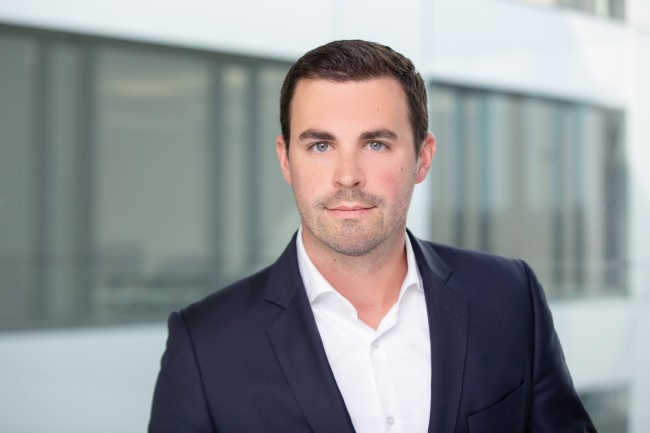 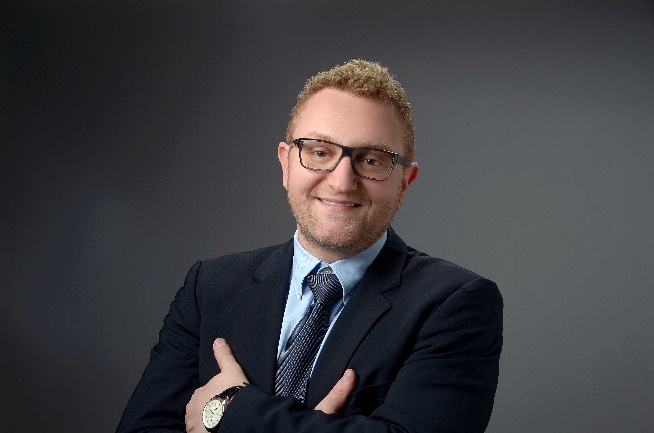 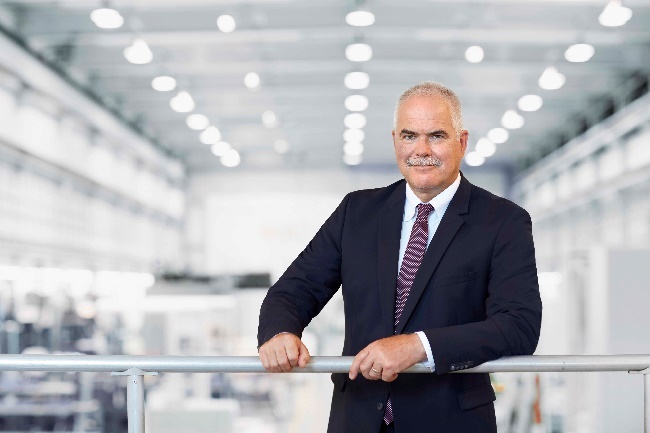 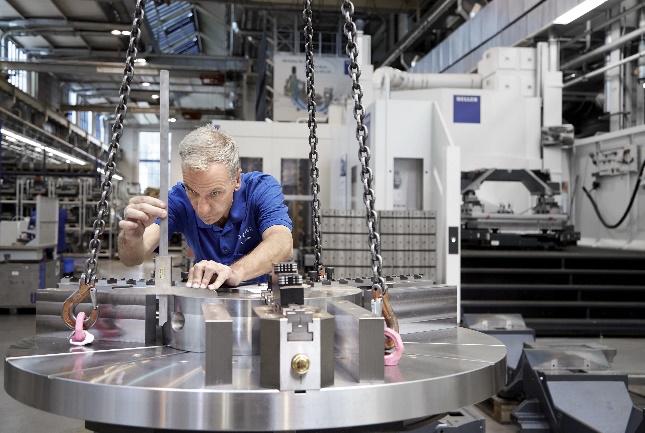 Die Bilder finden Sie in druckfähiger Version zum Download im Internet unter: https://metav-digital.de/medien/lieferketten-vom-haertetest-zu-neuen-allianzen-metav-digital-zeigt-loesungen-fuer-flexiblere-wertschoepfungsketten-aufund https://metav-digital.de/medien